МІНІСТЕРСТВО ОСВІТИ І НАУКИ УКРАЇНИПРИКАРПАТСЬКИЙ НАЦІОНАЛЬНИЙ УНІВЕРСИТЕТ ІМЕНІ ВАСИЛЯ СТЕФАНИКА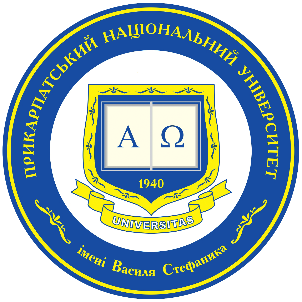 Факультет математики та інформатикиКафедра іноземних мовСИЛАБУС НАВЧАЛЬНОЇ ДИСЦИПЛІНИІНОЗЕМНА МОВА                       Освітня програма:       «Комп’ютерні науки»                                        Перший (бакалаврський) рівень                      Спеціальність:            122 «Комп’ютерні науки»                      Галузь знань:              12 «Інформаційні технології»Затверджено на засіданні кафедриПротокол №1 від “29” серпня 2022 р.  м. Івано-Франківськ – 2022ЗМІСТ1. Загальна інформація2. Опис дисципліни3. Структура курсу 4. Система оцінювання курсу5. Оцінювання відповідно до графіку навчального процесу 		6. Ресурсне забезпечення7. Контактна інформація8. Політика навчальної дисципліни1. Загальна інформація2. Опис дисципліни3. Структура курсу4. Система оцінювання курсу5. Оцінювання відповідно до графіку навчального процесу Примітка: не рекомендується на один тиждень планувати кілька форм контролю.6. Ресурсне забезпечення7. Контактна інформація8. Політика навчальної дисципліниВикладач                                                Оксана РУДНЯНИН               Викладач                                                Наталія МЕЛЬНИКНазва дисципліниІноземна моваОсвітня програма «Комп’ютерні науки»Спеціалізація (за наявності)Спеціальність122 «Комп’ютерні науки»Галузь знань12 «Інформаційні технології»Освітній рівень БакалаврСтатус дисципліниНормативна дисциплінаКурс / семестрI, ІІ семестриРозподіл за видами занять тагодинами навчання (якщо передбачені інші види, додати)Практичні заняття – 90 год.Самостійна робота – 180 год.Мова викладанняАнглійськаПосилання на сайт дистанційного навчанняhttps://d-learn.proДисципліна «Іноземна мова» є компонентною складовою обов’язкової частини підготовки здобувачів ступеня вищої освіти «Бакалавр» за спеціальністю 122 «Комп’ютерні науки». Навчальний курс ґрунтується на поєднанні чотирьох видів мовленнєвої діяльності (читання, говоріння, аудіювання та письма) з використанням автентичних матеріалів з іншомовних джерел та вітчизняної навчальної й методичної літератури.Курс передбачає використання інтерактивних навчальних підходів, які включають навчання на основі комунікативних завдань, використання ситуаційних досліджень, симуляції, групові проєкти та розв’язання проблем. Всі ці підходи мають сприяти підвищенню рівня інтерактивності та перетворенню здобувачів освіти на суб’єкт навчального процесу.Метою викладання іноземної мови здобувачам спеціальності «Комп’ютерні науки» є формування комунікативної спроможності у професійному та ситуативному спілкуванні в усній і письмовій формах, практичних навичок володіння іноземною мовою у мовленнєвій діяльності в обсязі тематики, що обумовлена професійними потребами; оволодіння новітньою фаховою інформацією з іноземних джерел.Розвинути компетентності:ЗК5. Здатність оволодівати сучасними знаннями, розуміти предметну галузь та сфери професійної діяльності.ЗК6. Здатність спілкуватися з представниками інших професійних груп
різного рівня, працювати у міжнародному професійному середовищі.ФК17. Уміння опрацьовувати англомовний матеріал, застосовуючи навички
роботи з науковою і довідковою літературою, розуміти, читати і писати
завершені тексти англійською мовою на математичну і комп'ютерну
тематику.Досягти програмних результатів:Р1. Правильно застосовувати загальну та спеціальну (математичну і
комп'ютерну) лексику англійської мови, стандартні конструкції, поширені у англомовних наукових текстах.Р2. Враховувати особливості вживання артиклів, часів, розділових знаків
залежно від технічного змісту.Р3. Створювати, опрацьовувати і перекладати завершені тексти різних функціональних стилів англійською мовою.№ТемаРезультати навчанняЗавдання1.Семестр 1Greetings. Getting acquainted. Introducing yourself. Communicative phrases.Pronunciation training of vowels and consonants, word stress, sentence stress, numbers. Talking about tips for improving one’s pronunciation.Практикувати навички спілкування, виконання лексичних та граматичних завдань. Працювати із презентаціями.Виконання фонетичних завдань; вправи комуніка-тивного характеру2.English for computing. Grammar tenses. Phonetic exercises.Читати та перекладати тексти, порівнювати та коментувати переклади, розпізнавати граматичні конструкції. Виконувати фонетичні вправи.Опрацю-вання уривків з творів; виконання граматич-них вправ3.Everyday English and technical EnglishIndefinite Tenses (Active Voice)Types of Questions
Вміти читати та перекладати тексти, порівнювати, розпізнавати види запитань.Опрацю-вання лексики; виконання вправ; складання діалогів4.Describing yourself: Personality and Education. Practice introducing oneself and talking about one’s future job.Практикувати монологічне та діалогічне мовлення. Формувати навички письма.Виконання лексико-граматич-них завдань; вправи комуніка-тивного характеру 5.Basic Computer SoftwareFuture IndefinitePhrasal Verbs in ComputingОпрацьовувати лексику за темою; виконувати лексико-граматичні завдання. Формувати навички аудіювання.аудіювання,виконання лексико-граматич-них завдань; вправи комуніка-тивного характеру 6.The Digital AgePassive VoiceФормувати навички говоріння, використовуючи граматичні теми. Практика перекладу, граматики та письма.Опрацю-вання уривків з творів; виконання граматич-них вправ7.Computers and InternetSimple Tenses (Active, Passive) RevisionВміти працювати з лексичними одиницями, виразами та зворотами. Виокремлювати мовні фрази та вміти їх перекладати. Вміти виконувати граматичні завдання відповідно до теми.Опрацю-вання лексики; виконання вправ; складання діалогів8.Computer graphicsModal verbs Письмова роботаЛексико-граматичний контроль.тестування9.InfographicsModal Verbs+Be+Participle II Виконувати лексичні завдання; презентувати переклад тексту. Демонструвати навички виконання граматичних завдань. Перекладати та вміти розпізнавати модальні дієслова та пасивні конструкції.Опрацю-вання тексту та інформації за темою; виконання лексико-граматич-них завдань; вправи комуніка-тивного характеру 10.Making New Contacts. Interviewing Continuous Tenses (Active and Passive)Здійснювати комплексні граматичні вправи. Говоріння.Опрацю-вання лексики за темою; виконання лексико-граматич-них завдань11.BBC Learning. Speaking on various topics.Демонструвати навички аудіювання, говоріння.Робота із сайтом BBC Learning. Прослухо-вування діалогів.12.Motivation. The art of small talk. Topical words and definitions. Adjectives. Degrees of Comparison.Опрацьовувати інформацію за темою; перекладати тексти. Виконувати граматичні завдання.Опрацю-вання лексики; виконання вправ13.International Business Etiquette. Manners and CultureOrder of adjectives. Presentations.Формувати навички перекладу фахових зразків текстів за темою; виконувати лексико-граматичні завдання. Працювати із презентаціями.аудіювання,виконання лексико-граматич-них завдань; вправи комуніка-тивного характеру 14.Computers Are Changing the World. Emphatic Construction.Grammar Revision.Демонструвати навички говоріння за темою. Практикувати переклад технічного тексту, усний переказ. Вміти відповідати на блок запитань.Опрацю-вання лексики за темою; виконання лексико-граматич-них завдань, питання15.Computer Speed and Capacity IssuesListening/ Reading/ Speaking/ GrammarПідсумковий контроль Лексико-граматичний контроль.тестування1.Семестр 2Operating Systems.ArticlesПрактикувати навички спілкування, виконання лексичних та граматичних завдань. Працювати із презентаціями.Опрацювання лексики за темою; виконання лексико-граматич-них завдань2.Types of Software.Countable and uncountable nouns. Читати та перекладати тексти, порівнювати та коментувати переклади, розпізнавати граматичні конструкції.Опрацю-вання уривків з творів; виконання граматич-них вправ3.System utilities.Some, any, no.Вміти читати та перекладати тексти, порівнювати та коментувати переклади, розпізнавати займенники та їх похідні.Опрацю-вання лексики; виконання вправ; складання діалогів4.Cybercafé: benefits and dangers.Infinitives and its Functions.Працювати з фаховим текстом та вокабуляром. Демонструвати навички письма.Опрацю-вання тексту та інформації за темою; виконання лексико-граматич-них завдань; написання есе5.Mini project: plan your own Cybercafé.Channels of Communications.Опрацьовувати лексику за темою; виконувати лексико-граматичні завдання. Формувати навички аудіювання.Презентація прочита-ного твору; дискусії щодо прочита-ного6.Security and privacy on the Internet.Grammar and Vocabulary Revision.     Формувати навички говоріння, використовуючи граматичні теми. Практика письма.Опрацю-вання лексики за темою; виконання лексико-граматич-них завдань; написання есе7.Computer Virus.Listening/ Reading/ Speaking/ GrammarПисьмова роботаДемонструвати навички аудіювання, читання, говоріння та граматики.Питання, тест8.Programming Languages.Subjective Infinitive Construction.Практикувати читання технічних текстів, виконання граматичних вправ.Лексико-граматич-ний контроль; тестування9.Public Speaking. Conference.Objective Infinitive Construction.Виконувати лексичні завдання; презентувати переклад тексту. Демонструвати навички говоріння. Перекладати та вміти розпізнавати інфінітивні конструкції.Презентація прочита-ного твору; говоріння10.Steps in producing a program. Word-building.Здійснювати комплексні граматичні вправи. Вміти працювати з презентаціями.Опрацю-вання тексту та інформації за темою 11.The fastest growing occupation in the nearest future. Translation practice.Виконувати лексико-граматичні вправи. Формувати стратегії до виконання завдань відповідно до теми. Практикувати переклад технічних текстів.Виконання лексико-граматич-них завдань; вправи комуніка-тивного характеру12.Jobs in computingInfinitives.Опрацьовувати інформацію за темою; перекладати тексти. Опрацю-вання лексики; виконання вправ; складання діалогів13.How to write an effective CV.Past activities, used to.Формувати навички перекладу фахових зразків текстів за темою; виконувати лексико-граматичні завдання. Вміти написати резюме.Опрацю-вання уривків з творів; написання резюме14.My future Profession.Grammar and Vocabulary Revision.Демонструвати навички говоріння за темою. Практикувати переклад технічного тексту, усний переказ. Вміти відповідати на блок запитань.Питання, говоріння, повторення15.Listening/ Reading/ Speaking/ GrammarПисьмова роботаДемонструвати навички аудіювання, читання, говоріння та граматики.Питання, тест16.How Computers Have Advanced.Perfect Tenses (Active and Passive).Grammar exercises.Практикувати навички спілкування, виконання лексичних та граматичних завдань. Опрацю-вання лексики за темою; виконання лексико-граматич-них завдань17.What’s Inside a PC system?Relative Clauses. Читати та перекладати тексти, порівнювати та коментувати переклади, розпізнавати граматичні конструкції.Опрацю-вання уривків з творів; виконання граматич-них вправ18.Contextual references.Grammar Training.Speaking.Вміти читати та перекладати тексти, порівнювати та коментувати переклади. Демонструвати навички говоріння.Опрацю-вання лексики; виконання вправ; складання діалогів; вправи комуніка-тивного характеру19.Supplementary reading. Main parts of PC. Adverbs.Grammar exercises. Практикувати читання технічних текстів, вміти вибирати варіантний відповідник, працювати з вокабуляром. Демонструвати навички письма.Опрацю-вання тексту та інформації за темою; виконання лексико-граматич-них завдань; написання есе20.Topical Revision. Grammar exercises.Speaking.Опрацьовувати лексику за темою; виконувати лексико-граматичні завдання. Формувати навички аудіювання та говоріння.Виконання лексико-граматич-них завдань; дискусії щодо прочита-ного21.Grammar Practice.Types and Functions of Gerunds.Combinations with Gerunds.     Формувати навички говоріння, використовуючи граматичні теми. Практика граматики та письма.Виконання лексико-граматич-них завдань; написання есе22.Job Advertisements. Supplementary Reading. Grammar improving.Вміти працювати з лексичними одиницями, виразами та зворотами. Виокремлювати мовні фрази та вміти їх перекладати. Вміти працювати із фаховими текстами.Лексико-граматич-ний контроль; тестування23.Listening/ Reading/ Speaking/ GrammarПисьмова роботаДемонструвати навички аудіювання, читання, говоріння та граматики.Лексико-граматич-ний контроль; тестування24.Action Verbs. Checklist Study. Management Skills. Communication Skills. Research Skills. Technical Skills.Виконувати лексичні завдання; презентувати переклад тексту. Демонструвати навички виконання граматичних завдань. Перекладати та вміти розпізнавати ідіоми та вирази.Презентація прочита-ного твору; опрацю-вання лексичного матеріалу25.Reading. Personal Website.Здійснювати комплексні граматичні вправи. Вміти працювати з презентаціями.Опрацю-вання тексту та інформації за темою 26.Computers in Daily Life.Grammar Training.Виконувати лексико-граматичні вправи. Формувати стратегії до виконання завдань відповідно до теми.Виконання лексико-граматич-них завдань27.Multimedia.Conditionals.Grammar Exercises.Опрацьовувати інформацію за темою; перекладати тексти. Вміти виконувати граматичні завдання.Опрацю-вання лексики; виконання вправ28.Recognizing File Formats.Grammar and Vocabulary Exercises.Формувати навички перекладу фахових зразків текстів за темою; виконувати лексико-граматичні завдання.Опрацю-вання уривків з творів29.Systems Development Profession.Grammar and Vocabulary Revision.Демонструвати навички говоріння за темою. Практикувати переклад технічного тексту, усний переказ. Вміти відповідати на блок запитань.Питання, повторення30.Listening/ Reading/ Speaking/ GrammarПідсумковий контрольДемонструвати навички аудіювання, читання, говоріння та граматики.Лексико-граматич-ний контроль; аудіювання; тестування                      Накопичування балів під час вивчення дисципліни                      Накопичування балів під час вивчення дисципліниВиди навчальної роботиМаксимальна кількість балівПрактичне  заняття40Самостійна робота40Контрольна робота20Максимальна кількість балів100Види навчальної
роботиНавчальні тижніНавчальні тижніНавчальні тижніНавчальні тижніНавчальні тижніНавчальні тижніНавчальні тижніНавчальні тижніНавчальні тижніНавчальні тижніНавчальні тижніНавчальні тижніНавчальні тижніНавчальні тижніНавчальні тижніНавчальні тижніНавчальні тижніРазом%Види навчальної
роботи1234567891011121314151617Разом%Практичні    заняття 555555555540Самостійна робота 2020202040Контрольна робота1010101020Всього за тиждень 5520510552010552015552010100Матеріально-технічне забезпеченняМультимедіа, 
комп’ютери та іншеЛітература:
БазоваАбрамович Г. В. English for Computing I: навчальний посібник. Вінниця : ВНТУ, 2015. 104 с.Абрамович Г. В. English for Computing IІ: навчальний посібник. Вінниця : ВНТУ, 2015. 147 с.Жукова Т. В., Шевченко С. П., Навчально-методичний посібник з розвитку навичок читання та говоріння для студентів всіх напрямів та спеціальностей аграрних вузів ННІЗДО. Мелітополь : ТДАТУ, 2014. 130 с.Караєва Т. В. Ділова англійська мова: навчальний посібник. ТДАТУ. Мелітополь : ФОП Однорог Т. В., 2019. 122 с.Львова Н., Лопатюк Н., Єсипенко Н., Орищук С., Pass your English Test!: Навчальний посібник. Чернівці: Книги. XXI, 2011. 296с.Презентації діловою англійською мовою = Presentations in Business English [Текст] : навчальний посібник для практичної та індивідуальної робіт з англійської мови за професійним спрямуванням / [уклад. О. В. Ємельянова]; Державний вищий навчальний заклад “Українська академія банківської справи Національного банку України”. Суми : ДВНЗ “УАБС НБУ”, 2010. 67 с.Румянцева О. А. Англійська мова для математиків (інтенсивний курс для студентів математичних спеціальностей Інституту математики, економіки і механіки) [English for mathematicians (the intensive course for the students-mathematicians of The Institute of Mathematics, Economics and Mechanics]. ОНУ імені І. І. Мечникова. Одеса, 2015. 145 с.Clare A. SpeakOut Intermediate. Student’s Book. Second edition. Harlow Essex : Pearson Education Limited, 2015. 176 p. (Video+CD).Frances Eales, Steve Oakes SpeakOut Upper Intermediate. Student’s Book. Second edition. Harlow Essex: Pearson Education Limited, 2015. 177 p. (Video+CD).Professional English. Fundamentals of Software Engineering: навч. посіб. / О. Акмалдінова, О. Бугайов, Л. Теремінко, О. Гурська, Т. Мислива, Н. Муркіна. Київ : НАУ, 2015. 300 с.Virginia Evans, Jenny Dooley Career Paths: Software Engineering. Student’s book. United Kingdom : Express Publishing, 2014. 41p.Virginia Evans, Jenny Dooley, J.J. Cassidy University Studies Guide. United Kingdom : Express Publishing, 2015. 120 p.ДопоміжнаDuckworth M. Business Grammar and Practice. Oxford : Oxford University Press, 2009. 232 p.Michael Swan,  Practical English Usage. Third edition. Oxford : University Press, 2009. 658p.  Mary Ellen, Munoz Page ESL Grammar Intermediate and Advanced, New Jersey : Research and Education Association 2008. 375 p.Raymond Murphy English Grammar in Use: a self-study reference and practice book for intermediate learners of English. Fifth Edition. Cambridge University Press, 2019. 380 p.Верба Г.В., Верба Л.Г. Граматика сучасної англійської мови (Довідник). Київ: NJD “ВП Логос-М” 2010. 352 с.Інформаційні ресурсиwww.pu.if.ua/http://www.eslprintables.comhttp://www.busuu.comhttp://www.englishclub.com/http://esl.about.com/http://www.britannica.com/http://www.english-test.net/http://www.ted.com/http://www.grammarbank.com/http://learnenglish.britishcouncil.org/en/Oxford University Press - http://global.oup.com/?cc=uaЛітература:
БазоваАбрамович Г. В. English for Computing I: навчальний посібник. Вінниця : ВНТУ, 2015. 104 с.Абрамович Г. В. English for Computing IІ: навчальний посібник. Вінниця : ВНТУ, 2015. 147 с.Жукова Т. В., Шевченко С. П., Навчально-методичний посібник з розвитку навичок читання та говоріння для студентів всіх напрямів та спеціальностей аграрних вузів ННІЗДО. Мелітополь : ТДАТУ, 2014. 130 с.Караєва Т. В. Ділова англійська мова: навчальний посібник. ТДАТУ. Мелітополь : ФОП Однорог Т. В., 2019. 122 с.Львова Н., Лопатюк Н., Єсипенко Н., Орищук С., Pass your English Test!: Навчальний посібник. Чернівці: Книги. XXI, 2011. 296с.Презентації діловою англійською мовою = Presentations in Business English [Текст] : навчальний посібник для практичної та індивідуальної робіт з англійської мови за професійним спрямуванням / [уклад. О. В. Ємельянова]; Державний вищий навчальний заклад “Українська академія банківської справи Національного банку України”. Суми : ДВНЗ “УАБС НБУ”, 2010. 67 с.Румянцева О. А. Англійська мова для математиків (інтенсивний курс для студентів математичних спеціальностей Інституту математики, економіки і механіки) [English for mathematicians (the intensive course for the students-mathematicians of The Institute of Mathematics, Economics and Mechanics]. ОНУ імені І. І. Мечникова. Одеса, 2015. 145 с.Clare A. SpeakOut Intermediate. Student’s Book. Second edition. Harlow Essex : Pearson Education Limited, 2015. 176 p. (Video+CD).Frances Eales, Steve Oakes SpeakOut Upper Intermediate. Student’s Book. Second edition. Harlow Essex: Pearson Education Limited, 2015. 177 p. (Video+CD).Professional English. Fundamentals of Software Engineering: навч. посіб. / О. Акмалдінова, О. Бугайов, Л. Теремінко, О. Гурська, Т. Мислива, Н. Муркіна. Київ : НАУ, 2015. 300 с.Virginia Evans, Jenny Dooley Career Paths: Software Engineering. Student’s book. United Kingdom : Express Publishing, 2014. 41p.Virginia Evans, Jenny Dooley, J.J. Cassidy University Studies Guide. United Kingdom : Express Publishing, 2015. 120 p.ДопоміжнаDuckworth M. Business Grammar and Practice. Oxford : Oxford University Press, 2009. 232 p.Michael Swan,  Practical English Usage. Third edition. Oxford : University Press, 2009. 658p.  Mary Ellen, Munoz Page ESL Grammar Intermediate and Advanced, New Jersey : Research and Education Association 2008. 375 p.Raymond Murphy English Grammar in Use: a self-study reference and practice book for intermediate learners of English. Fifth Edition. Cambridge University Press, 2019. 380 p.Верба Г.В., Верба Л.Г. Граматика сучасної англійської мови (Довідник). Київ: NJD “ВП Логос-М” 2010. 352 с.Інформаційні ресурсиwww.pu.if.ua/http://www.eslprintables.comhttp://www.busuu.comhttp://www.englishclub.com/http://esl.about.com/http://www.britannica.com/http://www.english-test.net/http://www.ted.com/http://www.grammarbank.com/http://learnenglish.britishcouncil.org/en/Oxford University Press - http://global.oup.com/?cc=uaКафедраІноземних мов, каб. 707,+38(0342)596140 kim@pnu.edu.uaВикладачРуднянин Оксана Ігорівнакандидат філологічних наук, асистент Мельник Наталія МирославівнаасистентКонтактна інформація викладачаoksana.rudnianyn@pnu.edu.uanataliia.melnyk@pnu.edu.uaАкадемічна доброчесністьДотримання академічної доброчесності засновується на ряді положень та принципів академічної доброчесності, що регламентують діяльність здобувачів вищої освіти та викладачів університету:Кодекс честі ДВНЗ «Прикарпатський національний університет імені Василя Стефаника»Положення про запобігання академічному плагіату та іншим порушенням академічної доброчесності у навчальній та науково-дослідній роботі студентів ДВНЗ «Прикарпатський національний університет імені Василя Стефаника».Положення про Комісію з питань етики та академічної доброчесності ДВНЗ «Прикарпатський національний університет імені Василя Стефаника».Положення про запобігання академічному плагіату у ДВНЗ “Прикарпатський національний університет імені Василя Стефаника”.Склад комісії з питань етики та академічної доброчесності ДВНЗ “Прикарпатський національний університет імені Василя Стефаника”.Лист МОН України “До питання уникнення проблем і помилок у практиках забезпечення академічної доброчесності”.Ознайомитися з даними положеннями та документами можна за посиланням: ttps://pnu.edu.ua/положення-про-запобігання-плагіату/Пропуски занять (відпрацювання)Можливість і порядок відпрацювання пропущених студентом занять регламентується «Положення про порядок організації та проведення оцінювання успішності студентів ДВНЗ “Прикарпатського національного університету ім. Василя Стефаника ” ( введено в дію наказом ректора №799 від 26.11.2019) (див. стор. 4.). Ознайомитися з положенням можна за посиланням: ttps://nmv.pnu.edu.ua/нормативні-документи/polozhenja/Виконання завдання пізніше встановленого термінуУ разі виконання завдання студентом пізніше встановленого терміну, без попереднього узгодження ситуації з викладачем, оцінка за завдання - «незадовільно», відповідно до «Положення про порядок організації та проведення оцінювання успішності студентів ДВНЗ “Прикарпатського національного університету ім. Василя Стефаника ” ( введено в дію наказом ректора №799 від 26.11.2019) – стор. 4-5. Ознайомитися із положенням можна за посиланням: https://nmv.pnu.edu.ua/нормативні-документи/polozhenjaНевідповідна поведінка під час заняттяНевідповідна поведінка під час заняття регламентується рядом положень про академічну доброчесність (див. вище) та може призвести до відрахування здобувача вищої освіти (студента) «за порушення навчальної дисципліни і правил внутрішнього розпорядку вищого закладу освіти», відповідно до п.14 «Відрахування студентів» «Положення про порядок переведення, відрахування та поновлення студентів вищих закладів освіти» - ознайомитися із положенням можна за посиланням: https://nmv.pnu.edu.ua/нормативні-документи/polozhenjaДодаткові балиДодаткові бали надаються за активну навчальну та практичну діяльність, підготовку навчальних матеріалів, презентацій (5 б.).Неформальна освіта Можливість зарахування: наявність міжнародного сертифікату з іноземної мови: TOEFL, IELTS, FCE.